СУМСЬКА МІСЬКА РАДАVІІІ СКЛИКАННЯ ХХХVI СЕСІЯРІШЕННЯ від 25 січня 2023 року  № 3408-МРм. СумиУ зв’язку з необхідністю введення 0,5 ставки прибиральниці для дотримання санітарно-гігієнічних норм до спортивних споруд, керуючись статтею 25 Закону України «Про місцеве самоврядування в Україні», Сумська міська радаВИРІШИЛА:1. Внести зміни до рішення Сумської міської ради від 27 грудня 2006 року  № 309-МР «Про створення міського комунального закладу «Дитячо-юнацька спортивна школа з вільної боротьби» (зі змінами), а саме:	1.1. У пункті 1 рішення цифри «18,5» замінити на «19,0».1.2. Додаток 1 «Штати  МКЗ «ДЮСШ з вільної боротьби» до рішення викласти у новій редакції згідно з додатком до цього рішення.	2. Рішення Сумської міської ради від 28 березня 2018 року  № 3207-МР «Про внесення змін до рішення Сумської міської ради від 27 грудня 2006 року  №   309-МР «Про створення міського комунального закладу «Дитячо-юнацька спортивна школа з вільної боротьби» (зі змінами)» вважати таким, що втратило чинність.	3. Організацію виконання даного рішення покласти на заступника міського голови з питань діяльності виконавчих органів ради Мотречко В.В. Сумський міський голова					   Олександр ЛИСЕНКОВиконавець: Обравіт Є.________________________Додаток до  рішення Сумської міської ради «Про внесення змін до рішення Сумської міської ради від 27 грудня 2006 року  №   309-МР «Про створення міського комунального закладу «Дитячо-юнацька спортивна школа з вільної боротьби» (зі змінами)від 25 січня 2023 року  № 3408-МРШтати  МКЗ «ДЮСШ з вільної боротьби»Сумський міський голова					Олександр ЛИСЕНКОВиконавець: Обравіт Є._________________________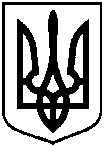 Про внесення змін до рішення Сумської міської ради від 27 грудня 2006 року       № 309-МР «Про створення міського комунального закладу «Дитячо-юнацька спортивна школа з вільної боротьби»     (зі змінами) № з/пНазва посад та найменування професійКількість штатних одиниць № з/пНазва посад та найменування професійКількість штатних одиниць № з/пНазва посад та найменування професійКількість штатних одиниць1.Директор12.Заступник директора13.Інструктор – методист14.Головний бухгалтер15.Бухгалтер16.Прибиральник службових та виробничих приміщень17.Тренери-викладачі 13,0Всього:19,0